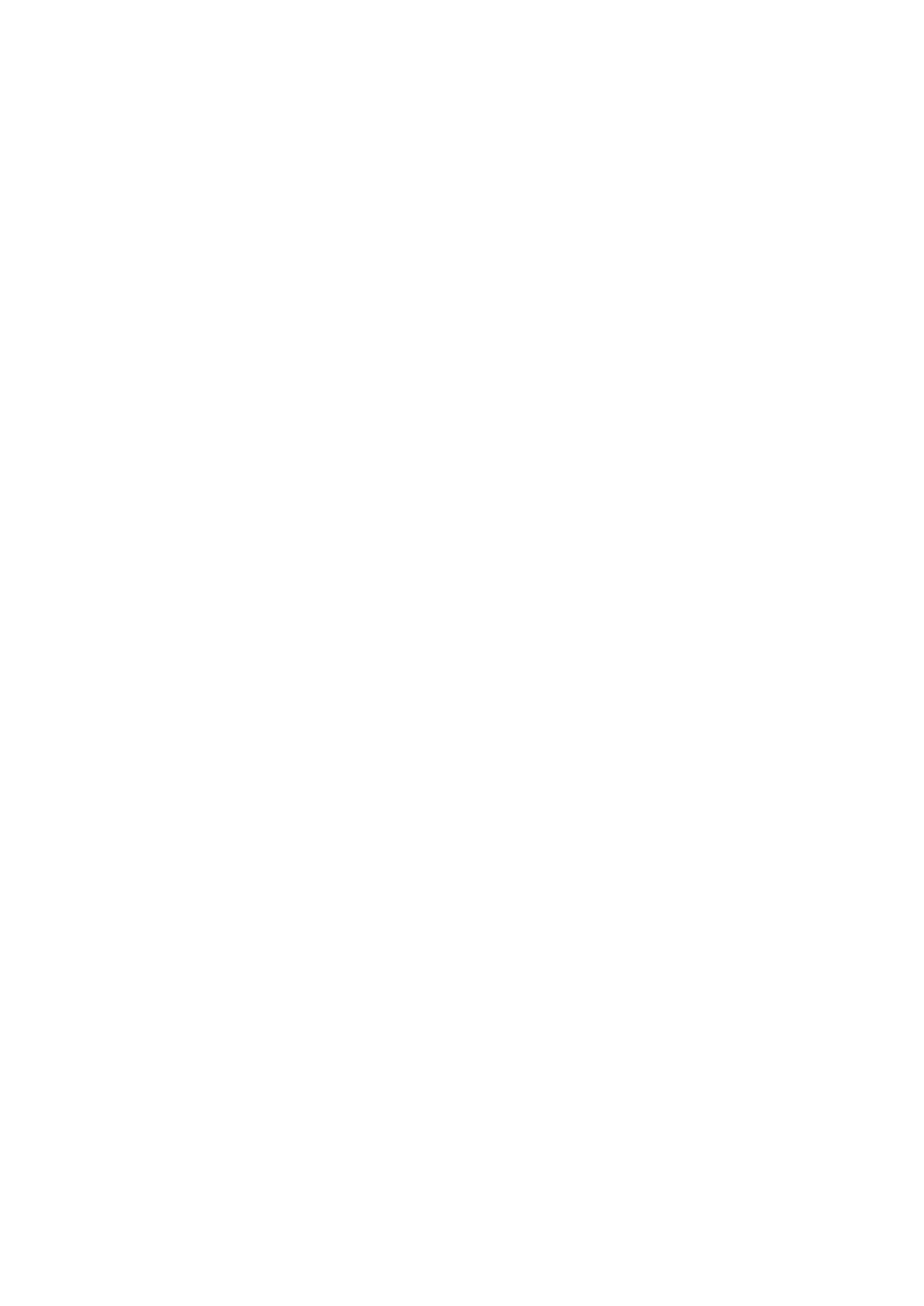 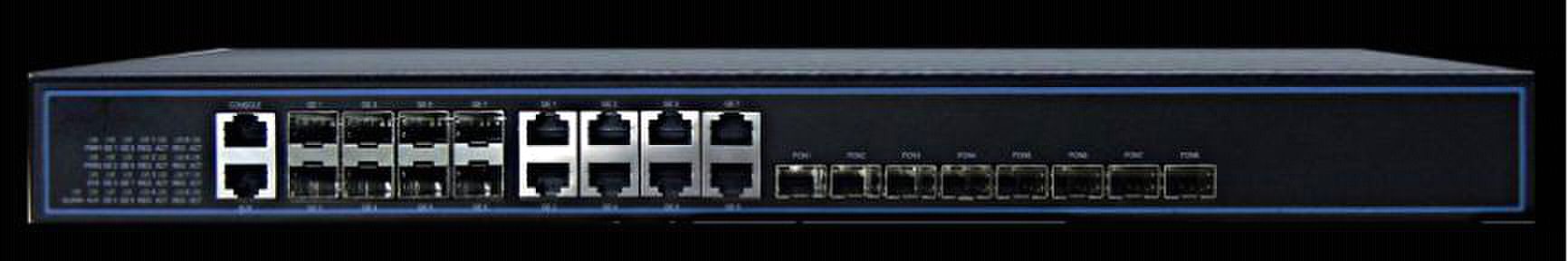 																																																																																																																																																																																									OLT-E8 Cassette OLT																																																																																																																																																																																																																									Data Sheet																																																																											OLT-E8 is designed for chassis OLT device which provides 8 downlink 1000M PON ports,																																																																											8 uplink GE Combo ports by GOM. The height is only 1U for easy installation and space																																																																											saving. Each PON supports up to 64 terminals, the whole device supports up to 256/512																																																																											ONU under full configuration. OLT-E8 adopts advanced technology to support SLA and																																																																											DBA to keep strong function on the Ethernet and QoS features. OLT-E8 is applied for																																																																											commercial and grid network digital management to provide perfect, smart, strong,																																																																											advanced, professional solutions for “automatic distribution” and “electricity information																																																																											collection” in the implemented project for the national grid.																																																																											Product Features：																																																																											Carrier-class stability and network resiliency																																																																																								Adopt large-scale NGBN operation system with intellectual property rights in the																																																																											global carrier network																																																																																								Support PON fiber redundancy protection and device redundancy protection protocol																																																																																								Support rich security features to protect the users, devices and network.																																																																																								Dual power supply input and power redundancy																																																																																								All PON and GE ports provide L2/L3 full-line speed without losing packets																																																																											Full PON service																																																																																								Each PON support 1:64 splitting ratio ( The maximum quantity of 64 ONU)																																																																																								Hot plug PON fibber module design, the farthest 20Km transmission distance																																																																																								Support 128bits triple churning function to ensure the confidential for the data																																																																																																																				WirelessVisionltd																															All Rights Reserved																																																																												- 1 -																																																																											transmission																																																																																								Support dynamic bandwidth distribution DBA algorithm																																																																											Powerful OAM																																																																																								Use packet forwarding based on hardware to be effective for feature detection and																																																																											packet filtering																																																																																								Support auto protection and user blocking for ARP attack based on MAC address																																																																																								Support all kinds of protecting DDoS, CPU over-current and VRRP etc																																																																																								Support BFD, FlexLink, auto linkage aggregation and Ethernet Ring protection																																																																											Product Specification:																																																																																																																				WirelessVisionltd																															All Rights Reserved																																																																												- 2 -																																																																																																																				WirelessVisionltd																															All Rights Reserved																																																																												- 3 -																																																																																																																				WirelessVisionltd																															All Rights Reserved																																																																												- 4 -																																																																											Purchase Information:																																																																																																																	WirelessVisionltd.com																																	All Rights Reserved																																																																												- 5 -ItemOLT-E4/E8OLT-E4/E8OLT-E4/E8Switching capacity32Gbps32Gbps32GbpsThroughput(IPv4/IPv6)9.5Mpps9.5Mpps9.5MppsService port8*PON，8*GE Combo8*PON，8*GE Combo8*PON，8*GE ComboRedundancy designDual power supply, support AC input、dual DC input and AC+DC inputDual power supply, support AC input、dual DC input and AC+DC inputDual power supply, support AC input、dual DC input and AC+DC inputPower supplyAC：90～260V，47～63Hz ；AC：90～260V，47～63Hz ；AC：90～260V，47～63Hz ；Power supplyDC：-36V～-72V；DC：-36V～-72V；DC：-36V～-72V；Power consumption≤46W≤46W≤46WOutline dimensions442mm×44mm×315mm442mm×44mm×315mm442mm×44mm×315mm(mm) (W*D*H)442mm×44mm×315mm442mm×44mm×315mm442mm×44mm×315mmWeight (in maximum≤3kg≤3kg≤3kgconfiguration)≤3kg≤3kg≤3kgEnvironmentalWorking temperature：0C～40CWorking temperature：0C～40CWorking temperature：0C～40CEnvironmentalStorage temperature：-40C～70CStorage temperature：-40C～70CStorage temperature：-40C～70CparameterStorage temperature：-40C～70CStorage temperature：-40C～70CStorage temperature：-40C～70CparameterRelative humidity：10%～90%，no condensingRelative humidity：10%～90%，no condensingRelative humidity：10%～90%，no condensingBusiness Features:Business Features:Business Features:Business Features:ItemItemOLT-E4/E8OLT-E4/E8PON featuresPON featuresIEEE 802.3ah EPONIEEE 802.3ah EPONPON featuresPON featuresChina telecom/UnicomGEPON standardPON featuresPON features20Km for single fibber20Km for single fibberPON featuresPON featuresAccess 64 terminals for single fibber PONAccess 64 terminals for single fibber PONPON featuresPON featuresUplink and downlink triple churning encrypted functionUplink and downlink triple churning encrypted functionPON featuresPON featuresONU terminal legitimacy certification, report  illegal ONU registrationONU terminal legitimacy certification, report  illegal ONU registrationDBA algorithmStandard OAM and extended OAMONU batch software upgrade, fixed time upgrade, real time upgradePON transmit and inspect receiving optical powerL2 featuresMACMAC Black HoleL2 featuresMACPort MAC LimitL2 featuresMAC8K MAC addressL2 featuresVLAN4K VLAN entriesL2 featuresVLANPort-based/MAC-based/IP subnet-based VLANL2 featuresVLANPort-based QinQ and Selective QinQ (StackVLAN)L2 featuresVLANVLAN Swap and VLAN Remark and VLAN TranslateL2 featuresVLANGVRPL2 featuresVLANBased on ONU service flow VLAN add, delete, replaceL2 featuresSpanningIEEE 802.1D Spanning Tree Protocol (STP)L2 featuresSpanningIEEE 802.1w Rapid Spanning Tree Protocol (RSTP)L2 featurestree protocolIEEE 802.1s Multiple Spanning Tree Protocol instances (MSTP)L2 featurestree protocolONU remote loop detecting alarmL2 featuresPortBi-directional bandwidth controlL2 featuresPortStatic link aggregation and LACP(Link Aggregation Control Protocol)L2 featuresPortPort mirroring and traffic mirroringSecurityUserAnti-ARP-spoofingSecurityUserAnti-ARP-floodingSecurityUserIP Source Guard create IP+VLAN+MAC+Port bindingSecuritysecurityPort IsolationSecuritysecurityMAC address binds to port and port MAC address filtrationSecuritysecurityIEEE 802.1x and AAA/Radius authenticationSecurityDeviceAnti-DOS attack(such as ARP，Synflood, Smurf, ICMP attack), ARPSecurityDevicedetection, worm and Msblaster worm attackSecurityDeviceSSHv2 Secure ShellSecuritysecuritySNMP v3 encrypted managementSecuritysecuritySecurity IP login through TelnetSecuritysecurityHierarchical management and password protection of usersfeaturessecurityHierarchical management and password protection of usersfeaturesNetworkUser-based MAC and ARP traffic examinationfeaturesNetworkRestrict ARP traffic of each user and force-out user with abnormal ARPfeaturesNetworktrafficfeaturesNetworkDynamic ARP table-based bindingfeaturesNetworkSupports IP+VLAN+MAC+Port bindingfeaturesNetworkL2 to L7 ACL flow filtration mechanism on the 80 bytes of the head offeaturesNetworkuser-defined packetfeaturessecurityuser-defined packetfeaturessecurityPort-based broadcast/multicast suppression and auto-shutdown risk portfeaturessecurityURPF to prevent IP address counterfeit and attackfeaturessecurityDHCP Option82 and PPPoE+ upload user’s physical locationfeaturessecurityPlaintext authentication of OSPF、RIPv2 and BGPv4 packets and MD5featuressecuritycryptograph authenticationServiceACLStandard and extended ACLServiceACLTime Range ACLfeaturesACLTime Range ACLfeaturesACLPacket filter providing filtering based on source/destination MACaddress, source/destination IP address, port, protocol, VLAN, VLANrange, MAC address range, or invalid frame. System supports concurrentidentification at most 50 service trafficSupport packet filtration of L2～L7 even deep to 80 bytes of IP packetheadQoSRate-limit to packet sending/receiving speed of port or self-defined flowQoSand provide general flow monitor and two-speed tri-color monitor ofQoSself-defined flowQoSPriority remark to port or self-defined flow and provide 802.1P, DSCPQoSpriority and RemarkQoSCAR(Committed Access Rate)、Traffic Shaping and flow statisticsQoSPacket mirror and redirection of interface and self-defined flowQoSSuper queue scheduler based on port and self-defined flow. Each port/QoSflow supports 8 priority queues and scheduler of SP, WRR andQoSSP+WRR.QoSCongestion avoid mechanism，including Tail-Drop and WREDIPv6SA/DA ClassificationIPv6MLD SnoopingMulticastIGMPv1/v2/v3MulticastIGMPv1/v2/v3 SnoopingMulticastIGMP FilterMulticastMVR and cross VLAN multicast copyMulticastIGMP Fast leaveMulticastIGMP ProxyMulticastPIM-SM/PIM-DM/PIM-SSMMulticastPIM-SMv6、PIM-DMv6、PIM-SSMv6MulticastMLDv2/MLDv2 SnoopingReliabilityLoopEAPS and GERP (recover-time <50ms)ReliabilityprotectionLoopback-detectionReliabilityLinkFlexLink (recover-time <50ms)ReliabilityLinkRSTP/MSTP (recover-time <1s)ReliabilityprotectionLACP (recover-time <10ms)ReliabilityprotectionBFDReliabilityDeviceVRRP host backupReliabilityDeviceDouble fault-tolerant backup of host program and configuration filesReliabilityprotectionPON card/fan hot-swappableReliabilityprotection1+1 power hot backupMaintenanceNetworkTelnet-based statisticsMaintenanceNetworkRFC3176 sFlowMaintenanceNetworkLLDPMaintenancemaintenance802.3ah Ethernet OAMMaintenancemaintenanceRFC 3164 BSD syslog ProtocolMaintenancemaintenancePing and TracerouteDeviceCommand-line interface（CLI）, Console, Telnet and WEB configurationDeviceSystem configuration with SNMPv1/v2/v3DeviceRMON (Remote Monitoring)1/2/3/9 groups of MIBmanagementNTP(Network Time Protocol)managementGN.LinkⅡ ServermanagementNGBNView network managementProduct nameProduct descriptionOLT-E4/E8Cassette OLT (8 downlink 1000M PON ports, 8 uplink GE Combo ports)